1 сентября, Урок знанийКлассный воспитатель: Пуршева Наталья Николаевна5 А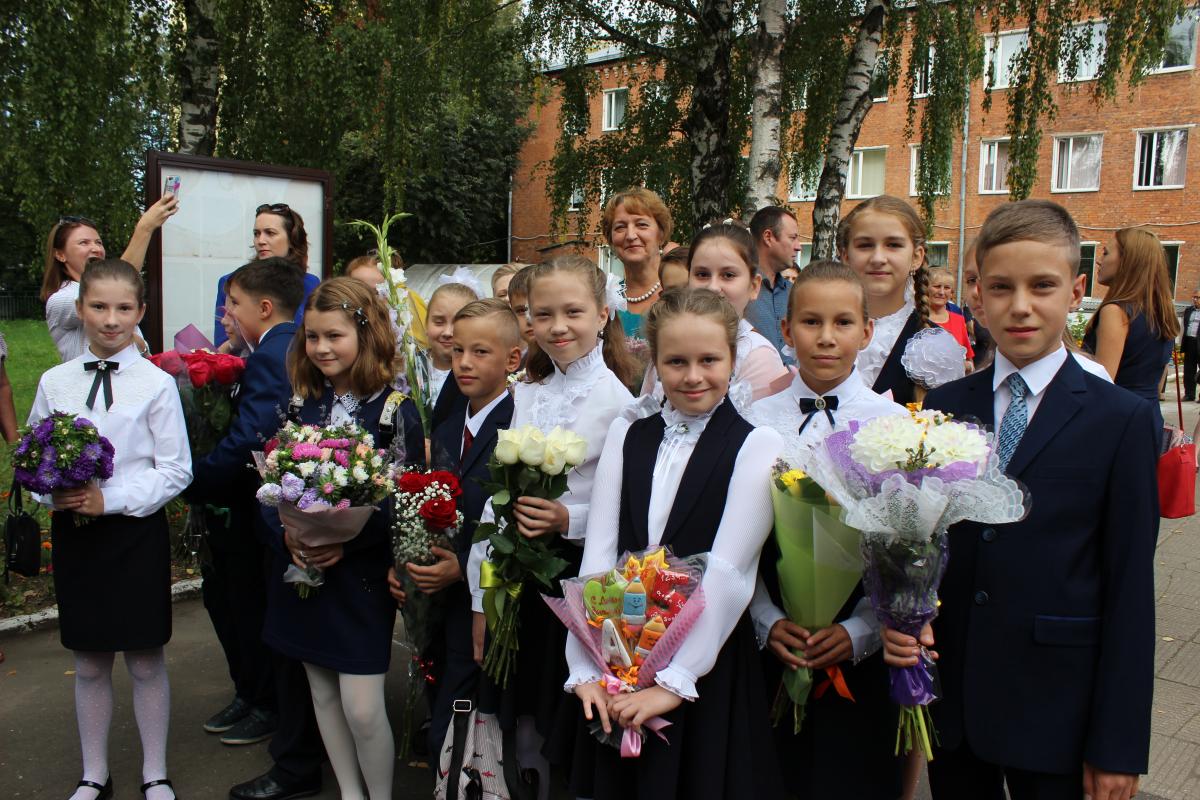 Классный час. Игра "Своя игра " В мире профессий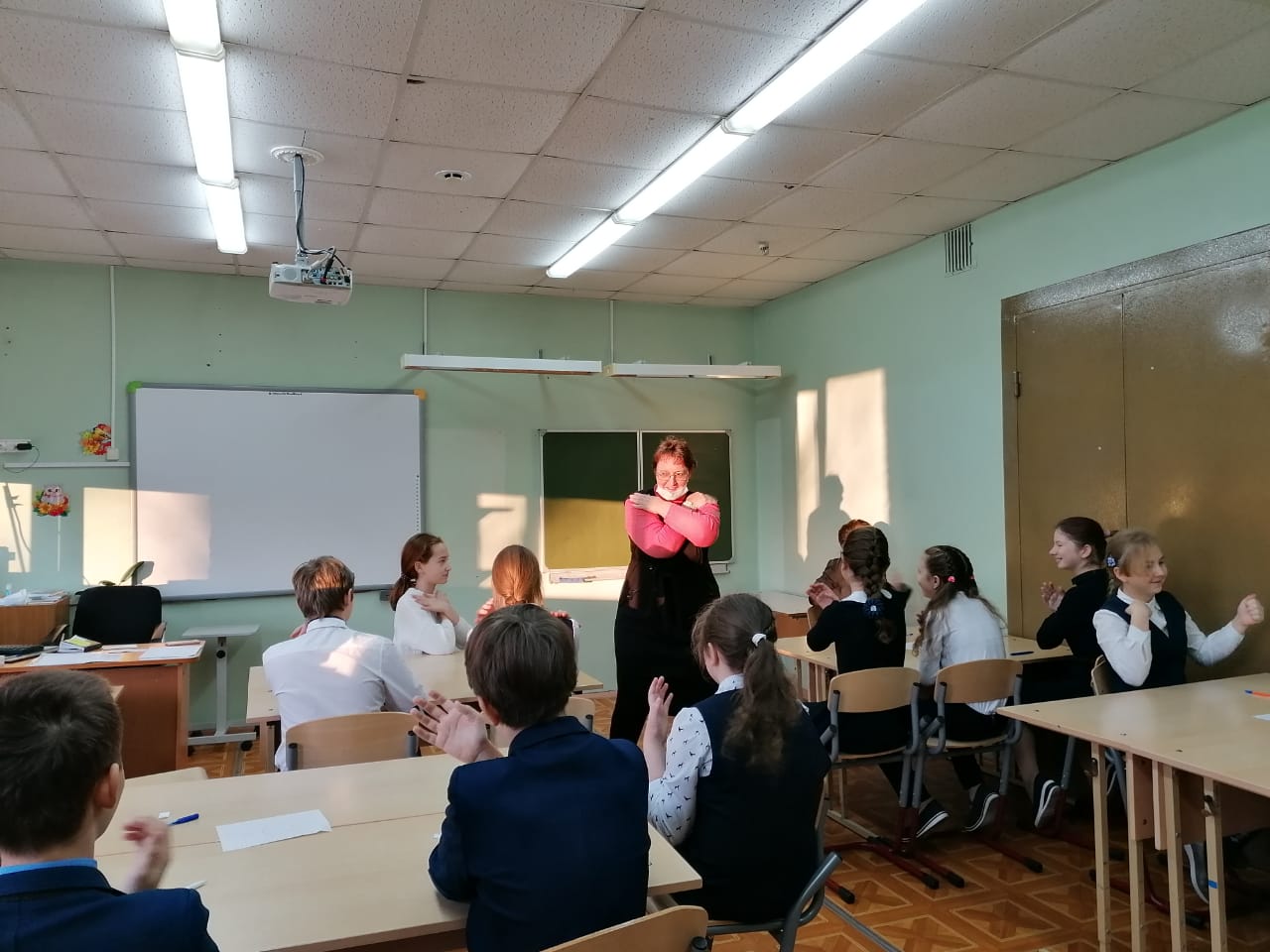 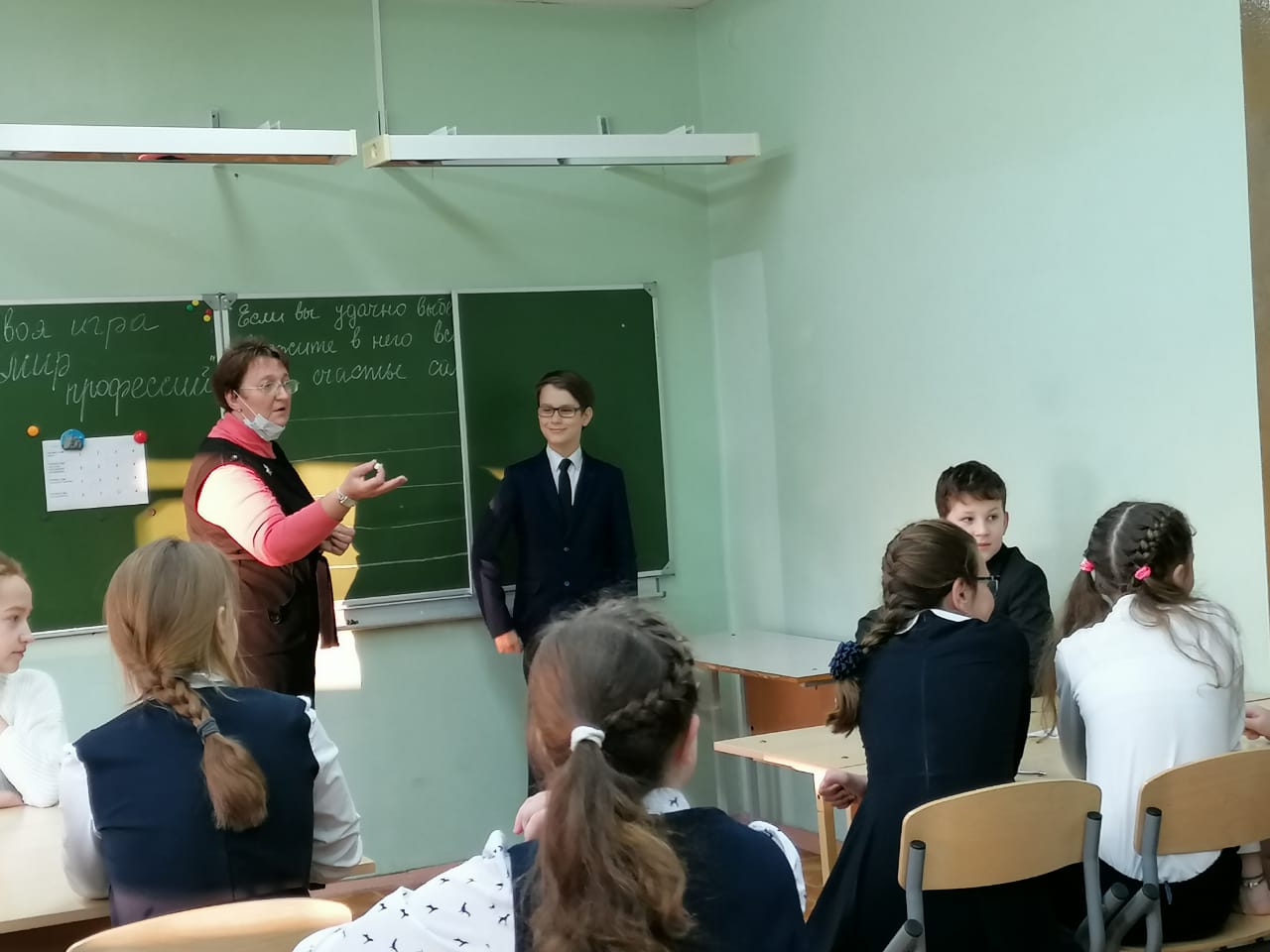 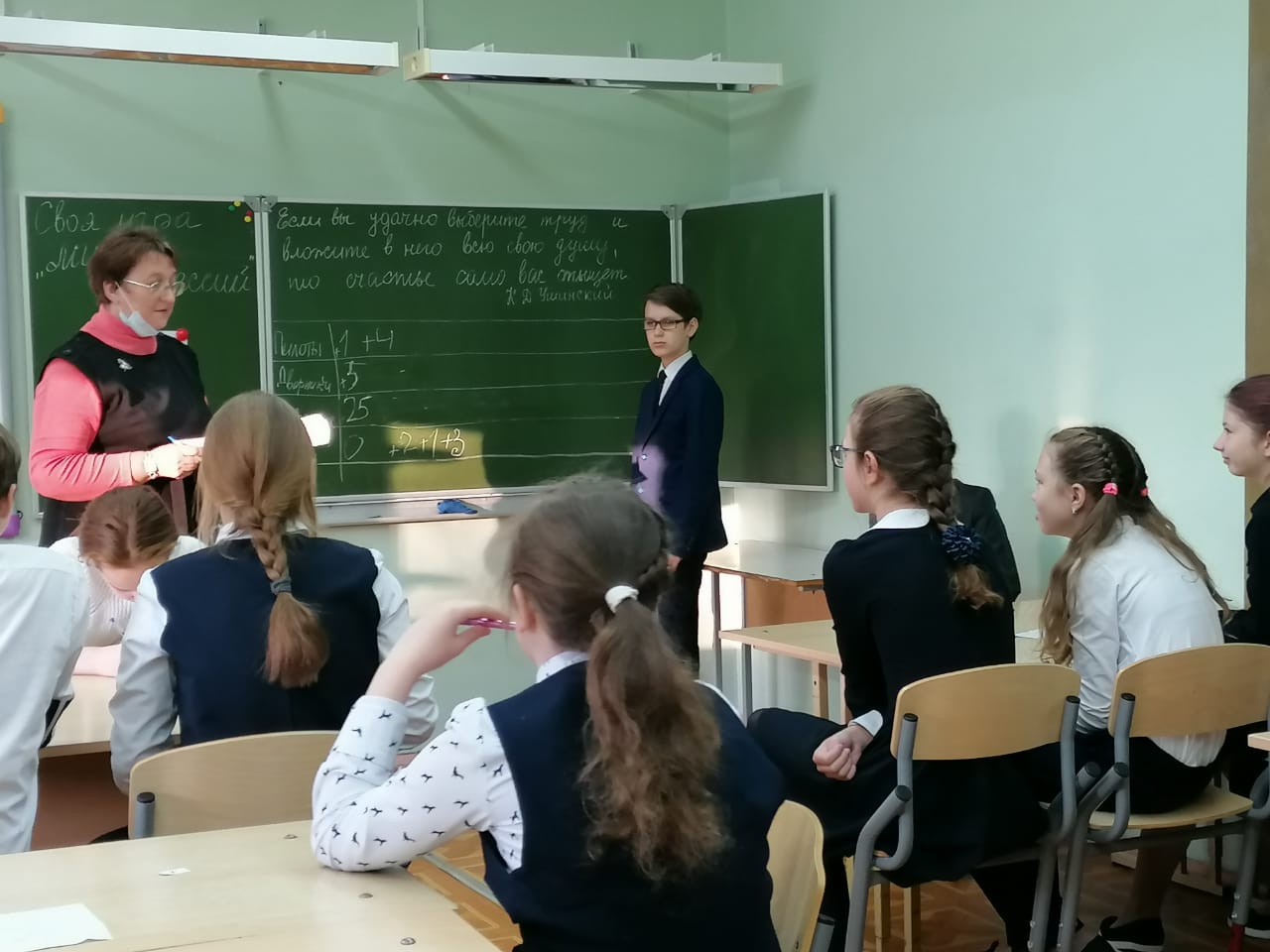 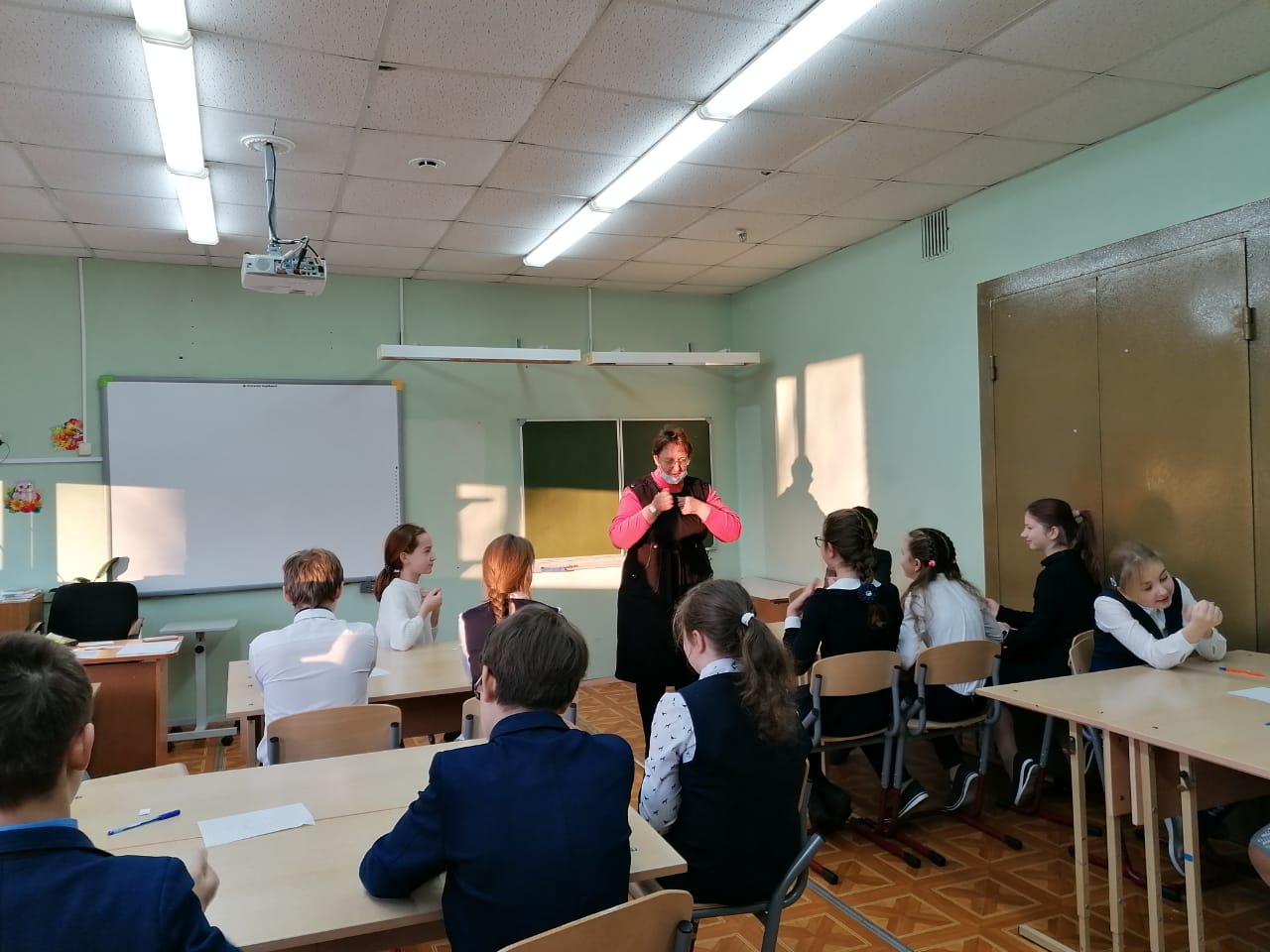 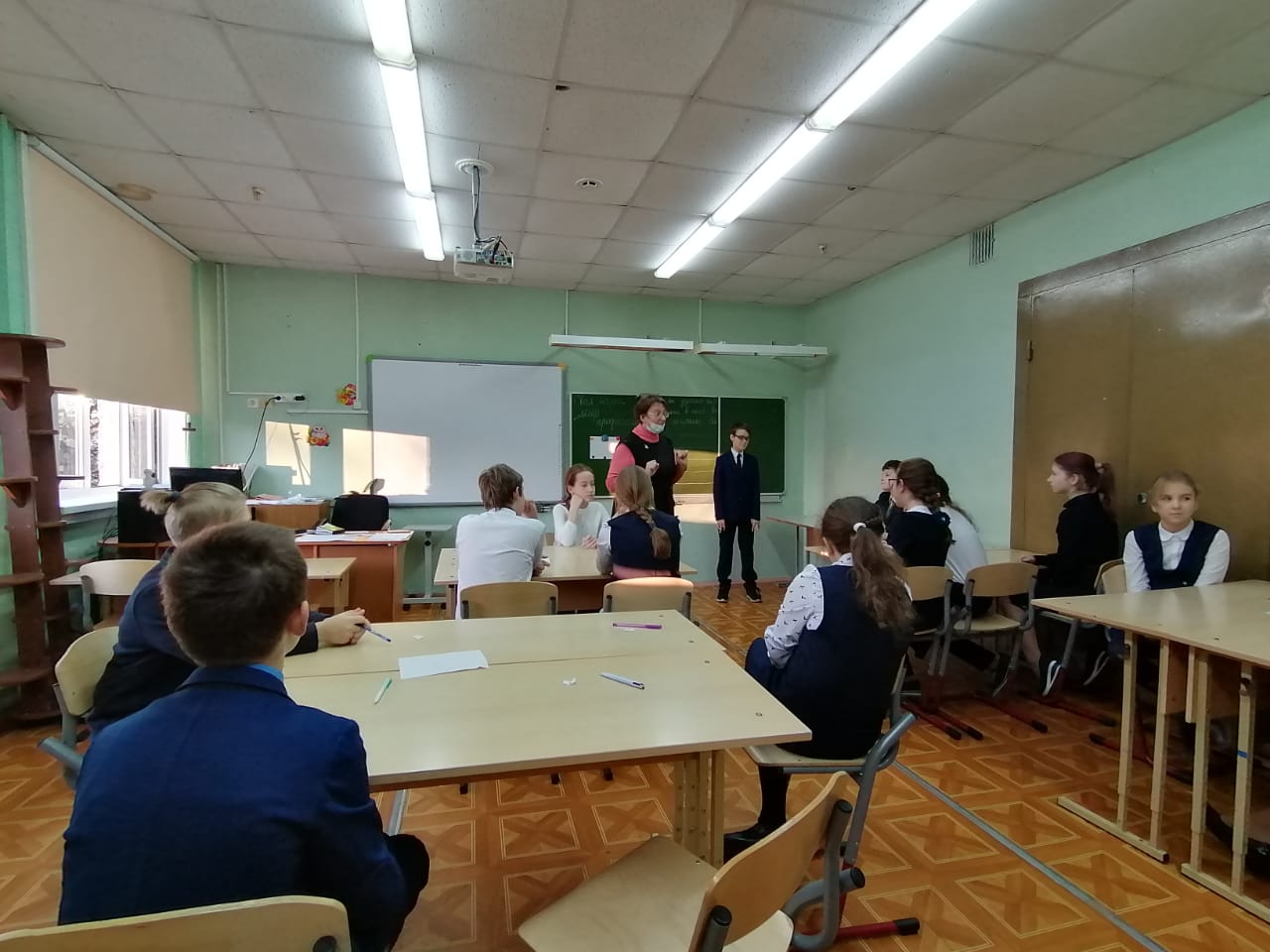 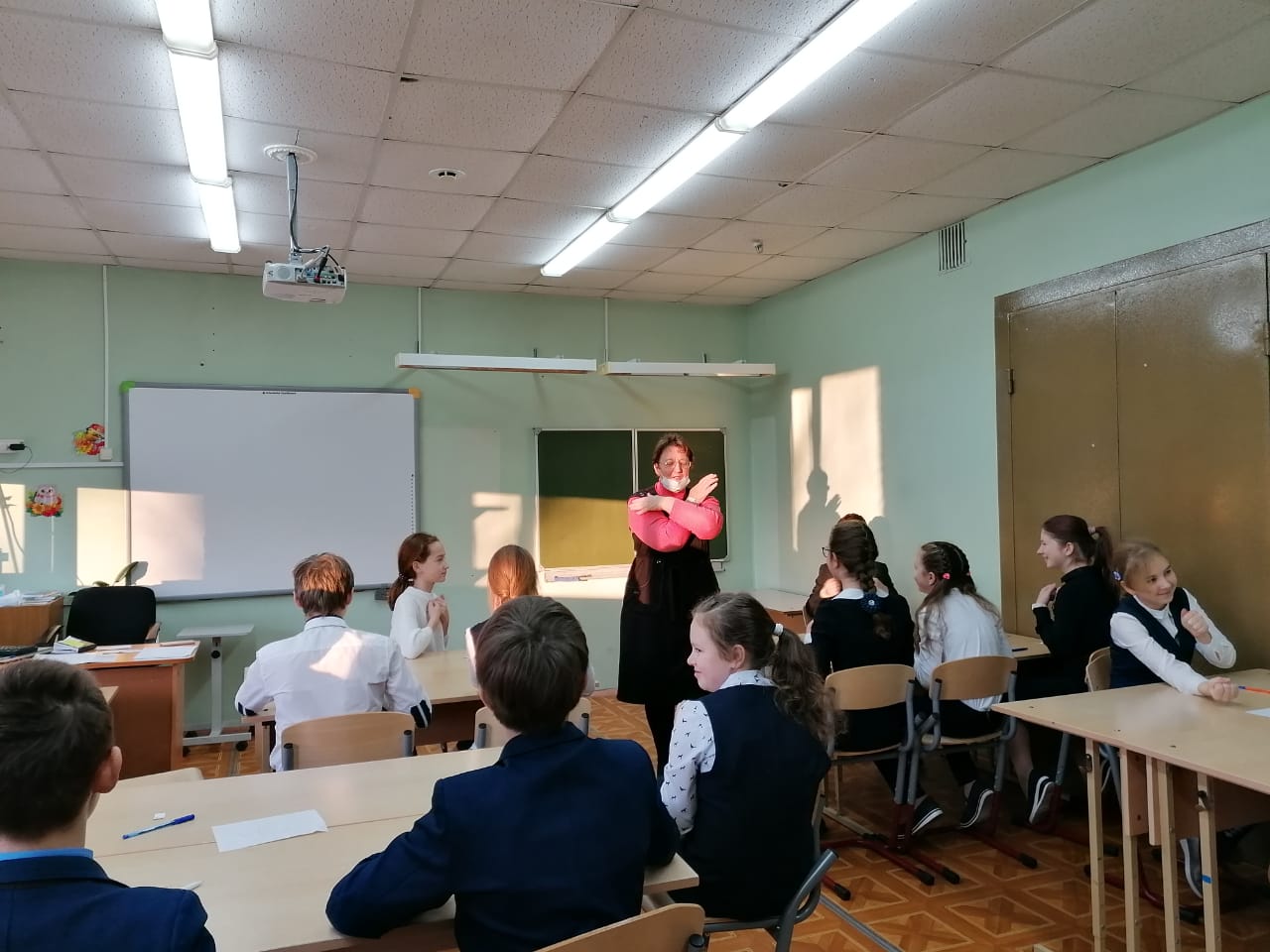 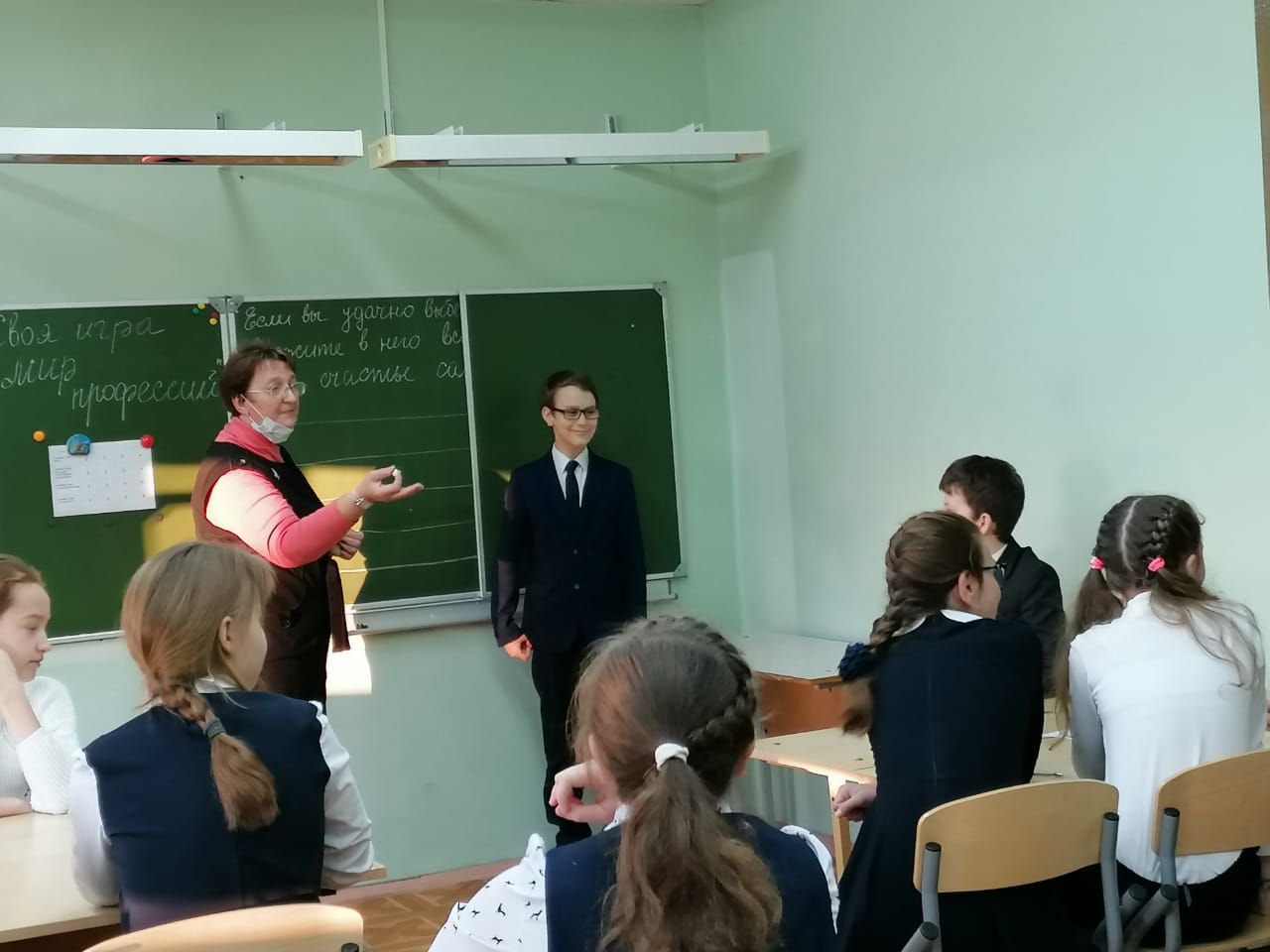 На дистанции весной обменивались поделками к Пасхе: 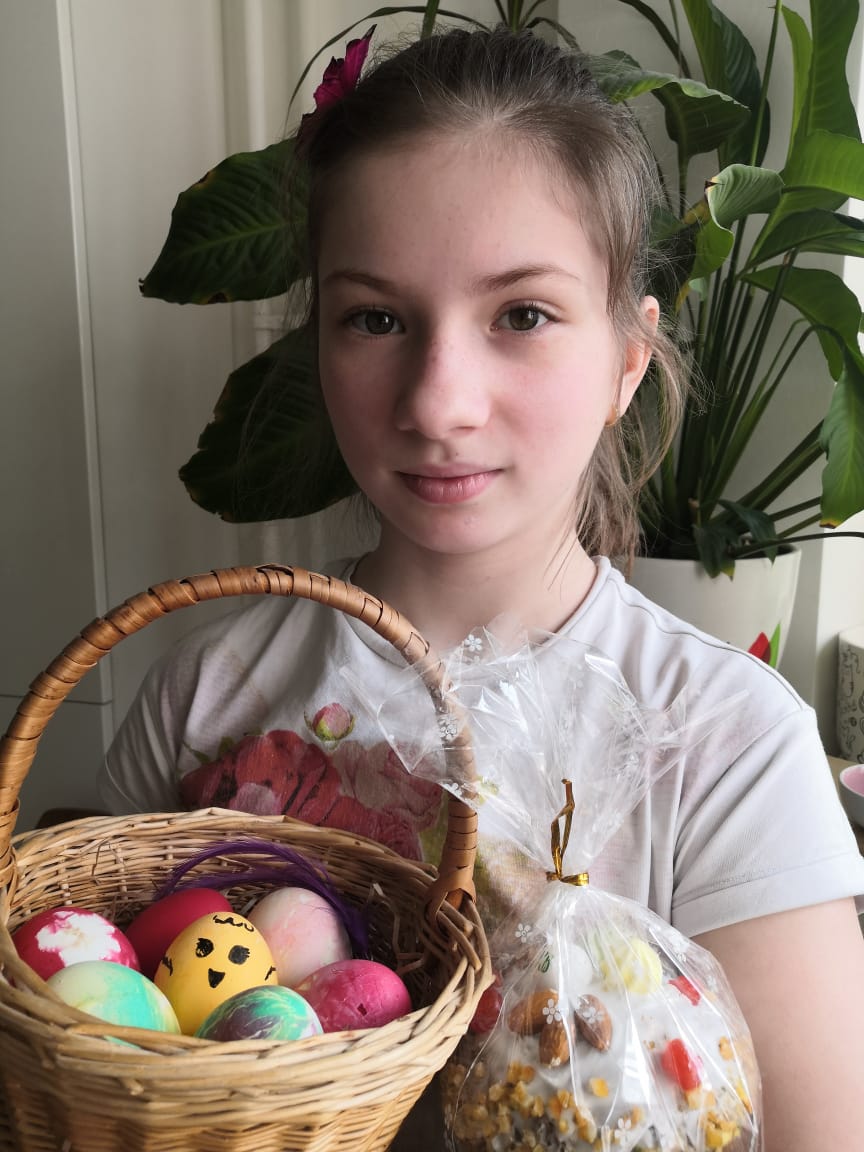 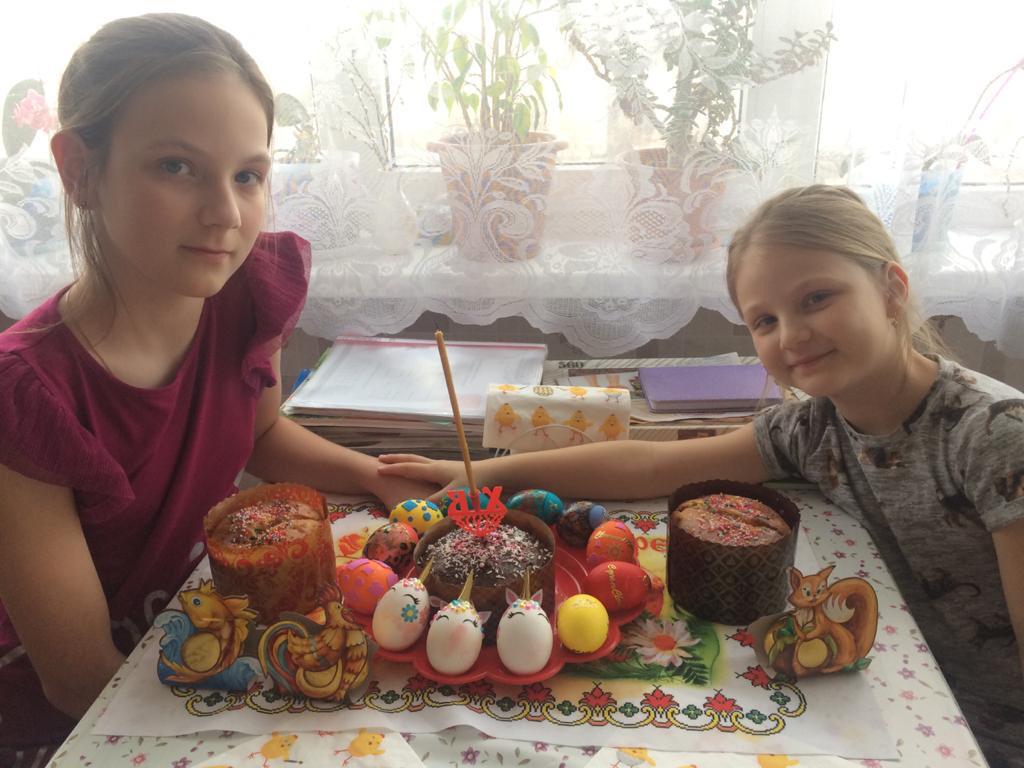 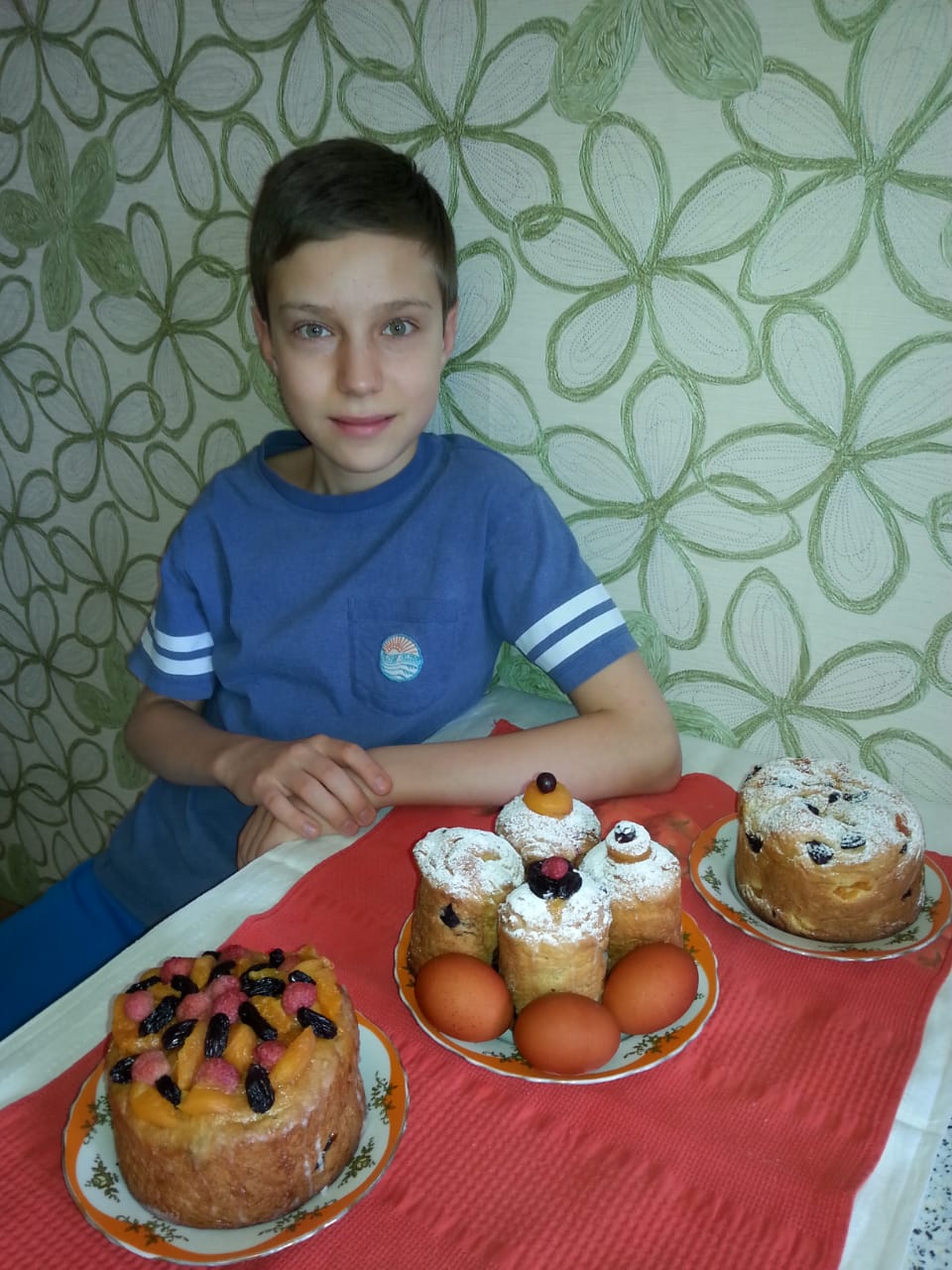 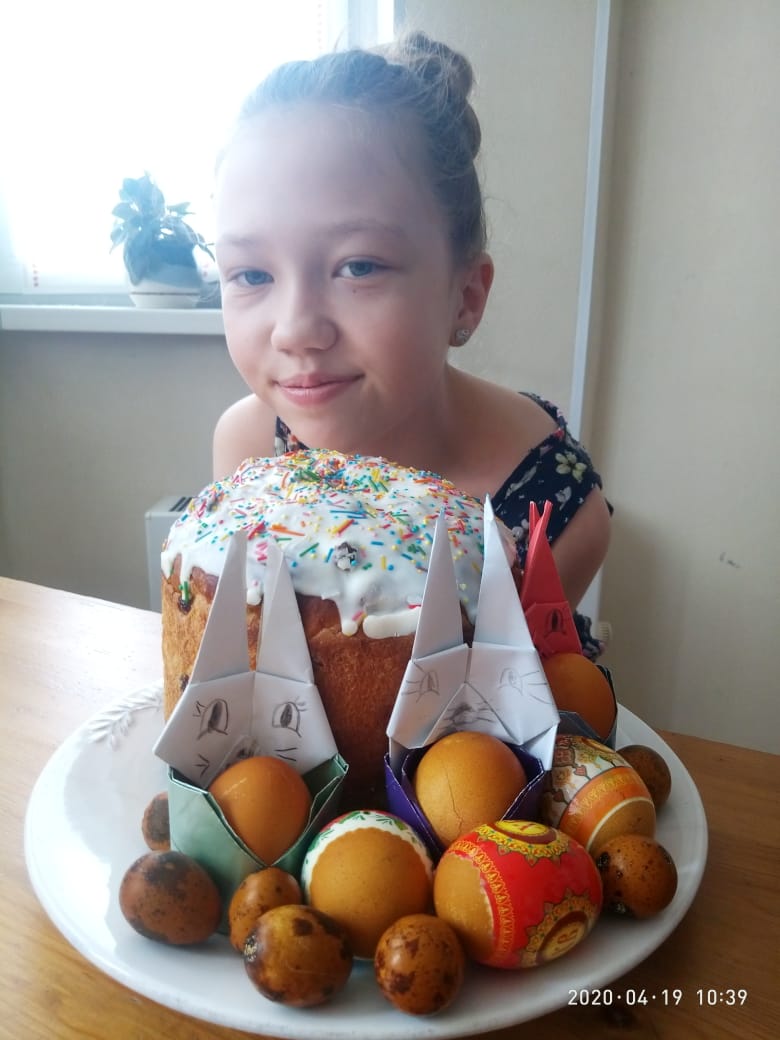 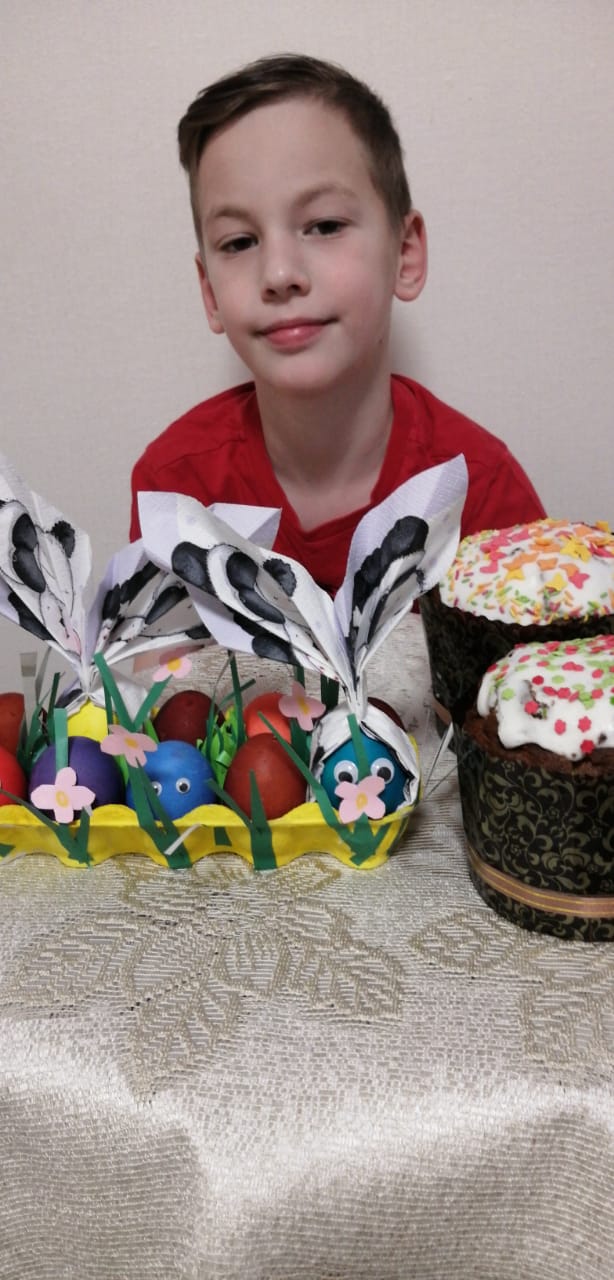 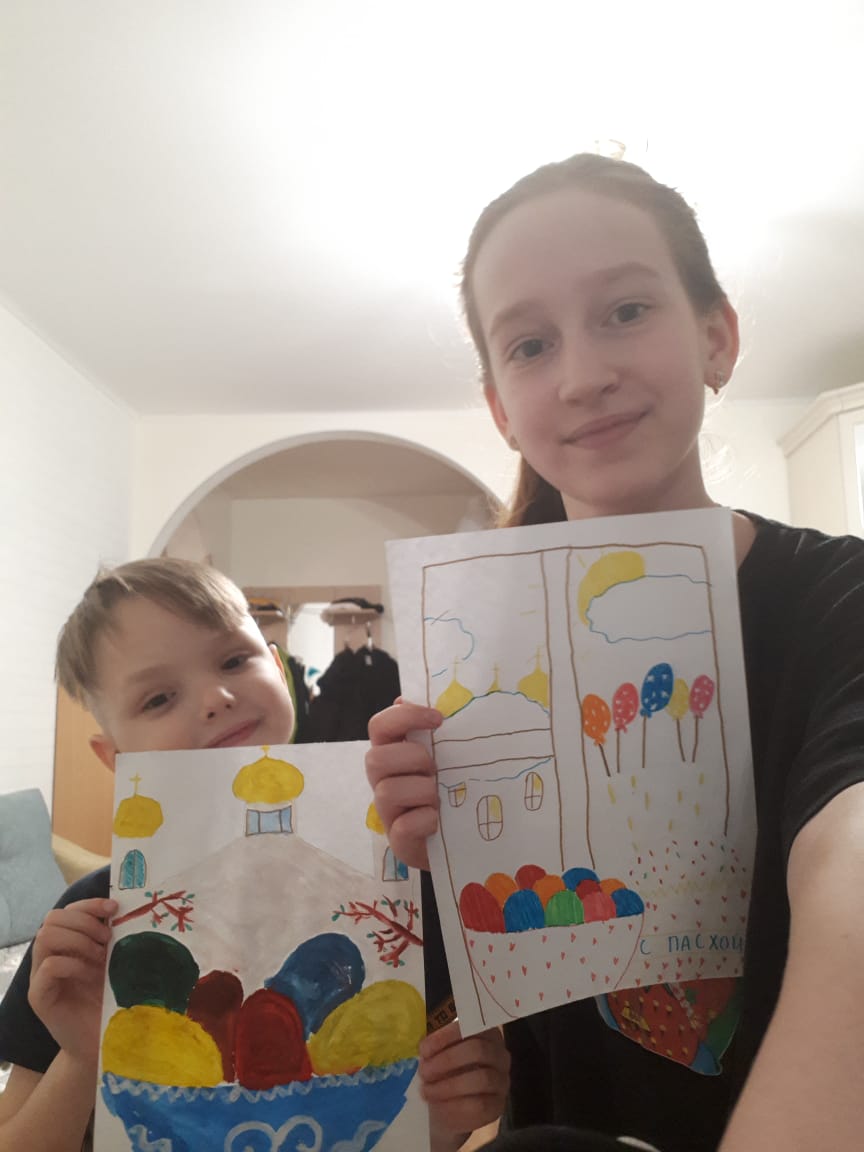 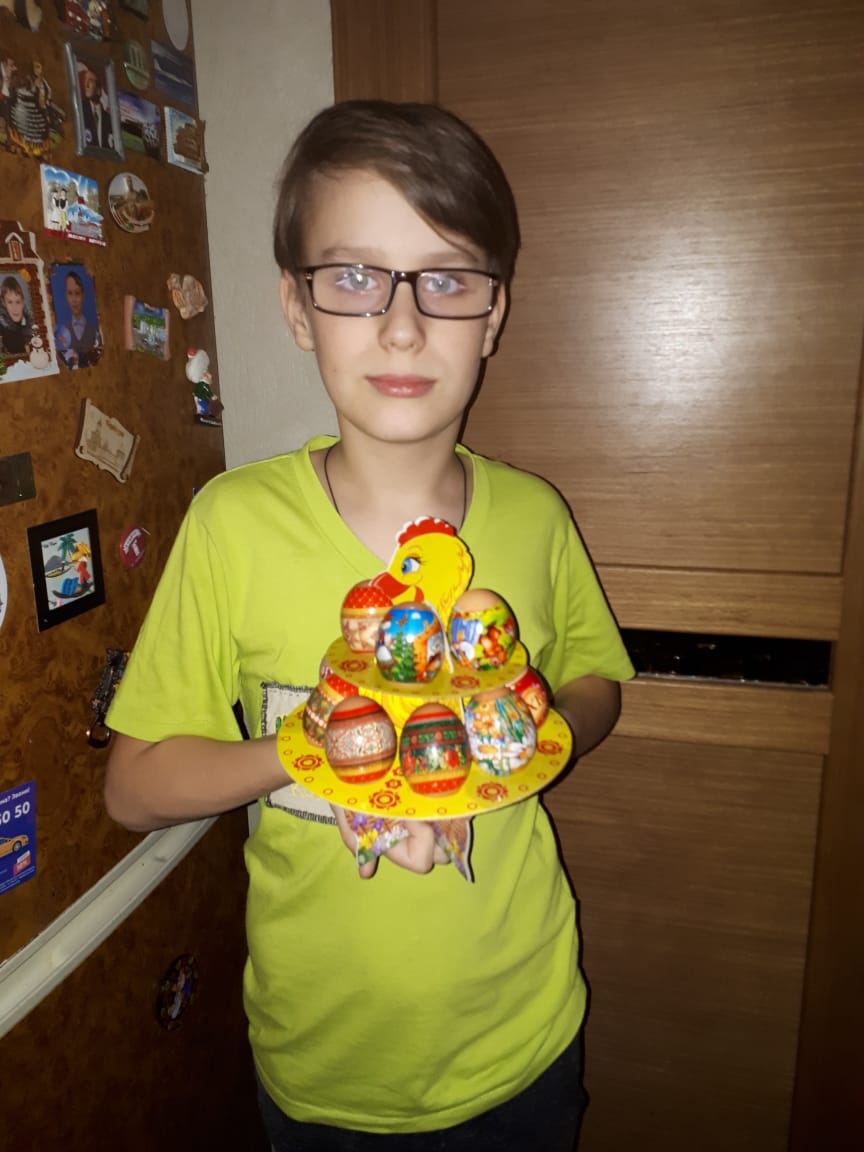 Классный час " Безопасность в интернете"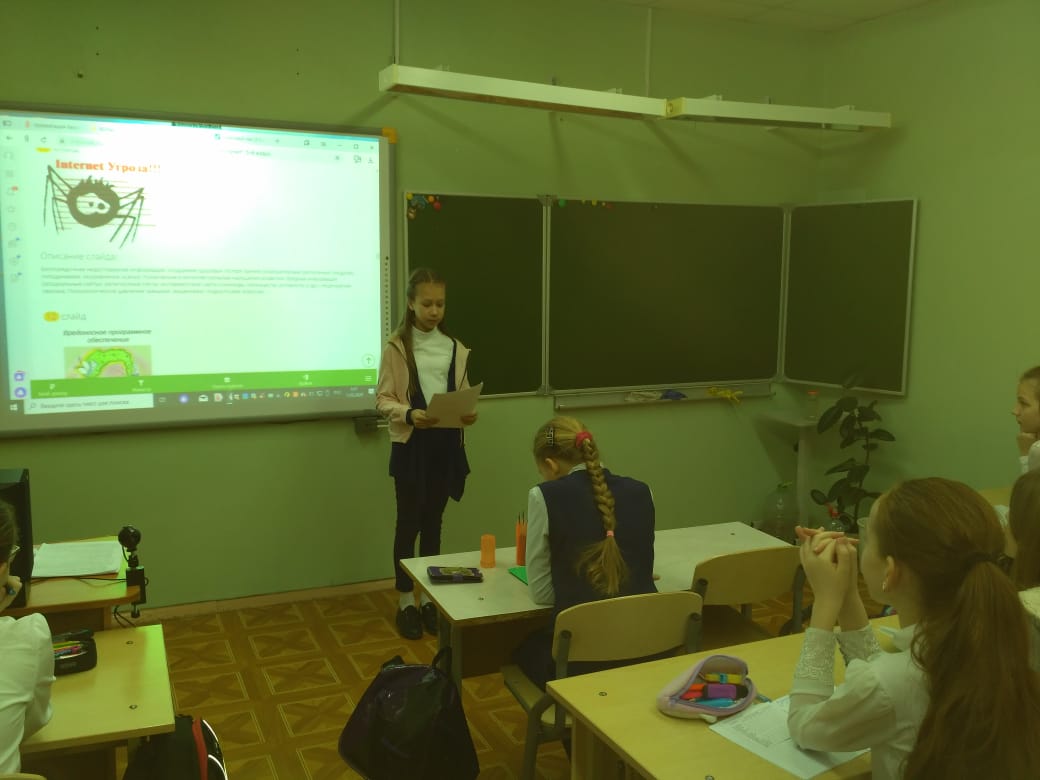 Участники и победители игры "Что? Где? Когда?"  (команда нашего Ивана Васильева заняла 1 место среди 5-6 классов).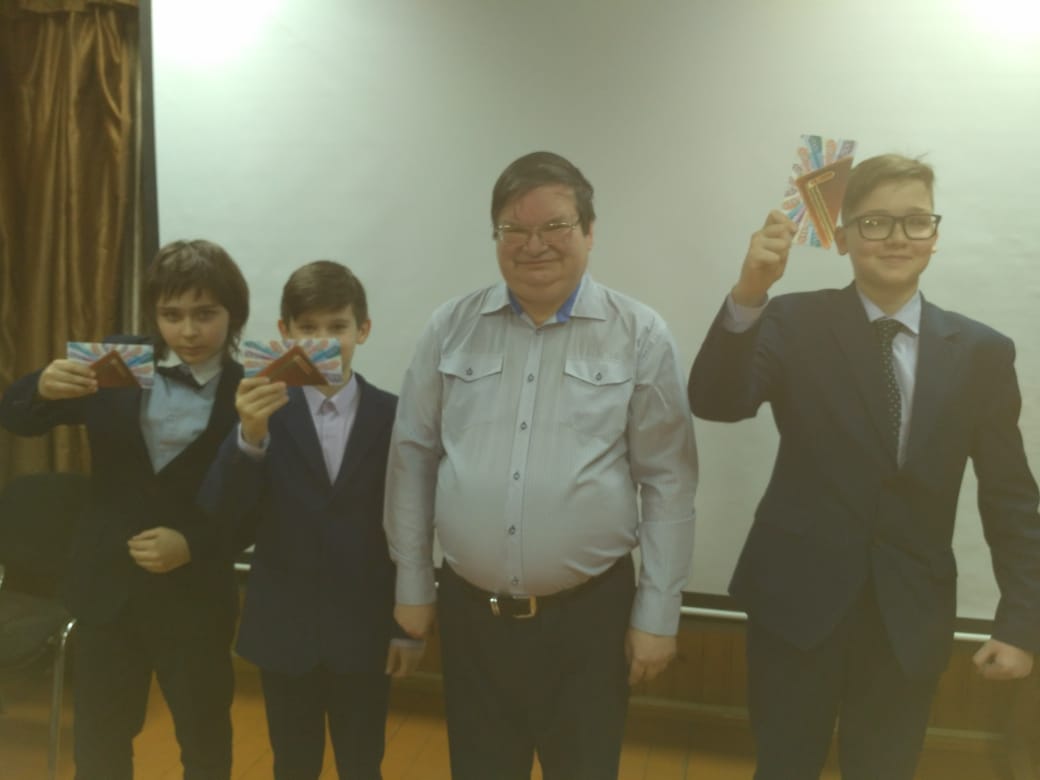 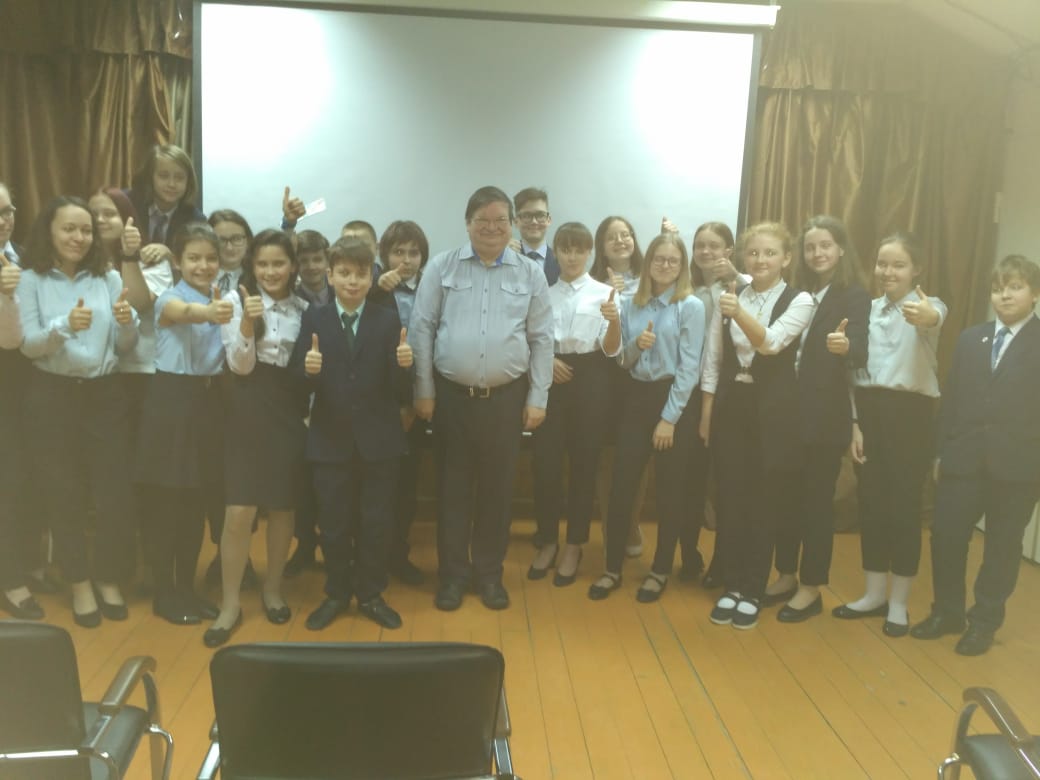 1 сентября, Урок знаний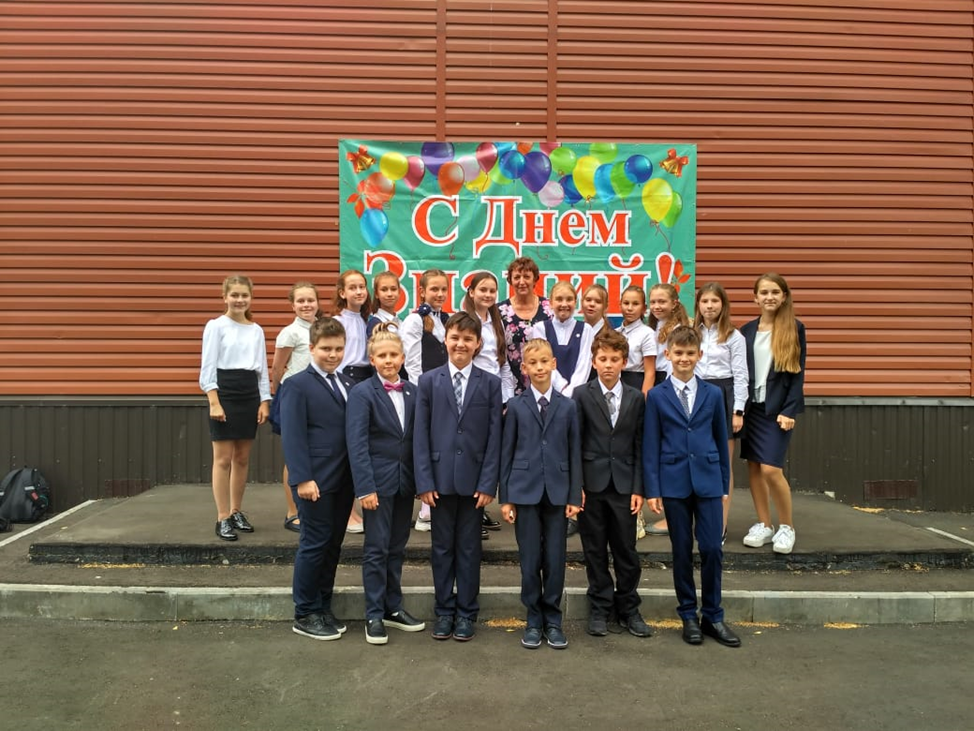 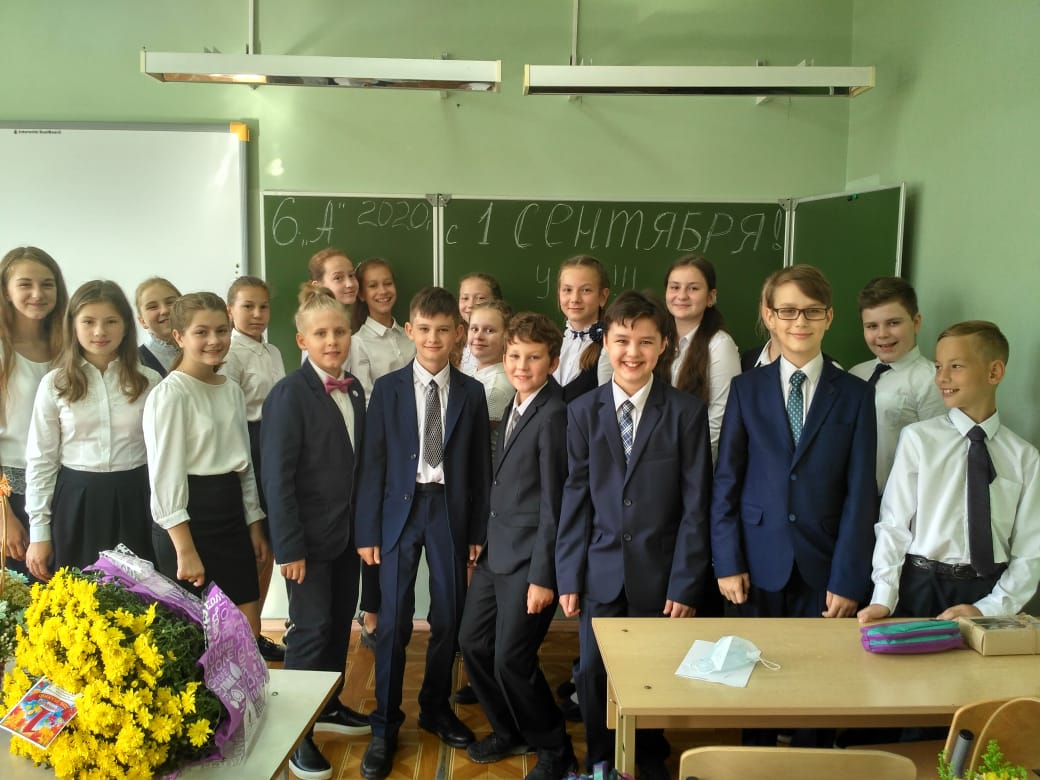 Поздравления на 23 февраля для мальчиков - открытки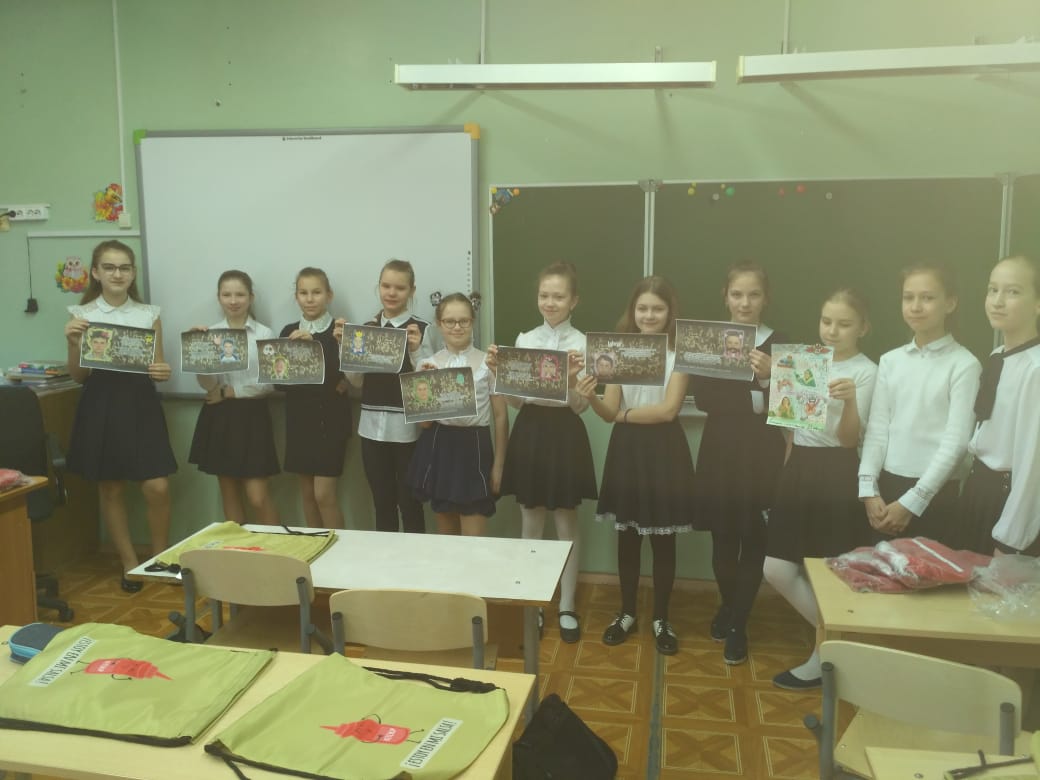 Подарки для девочек – торты на 8 марта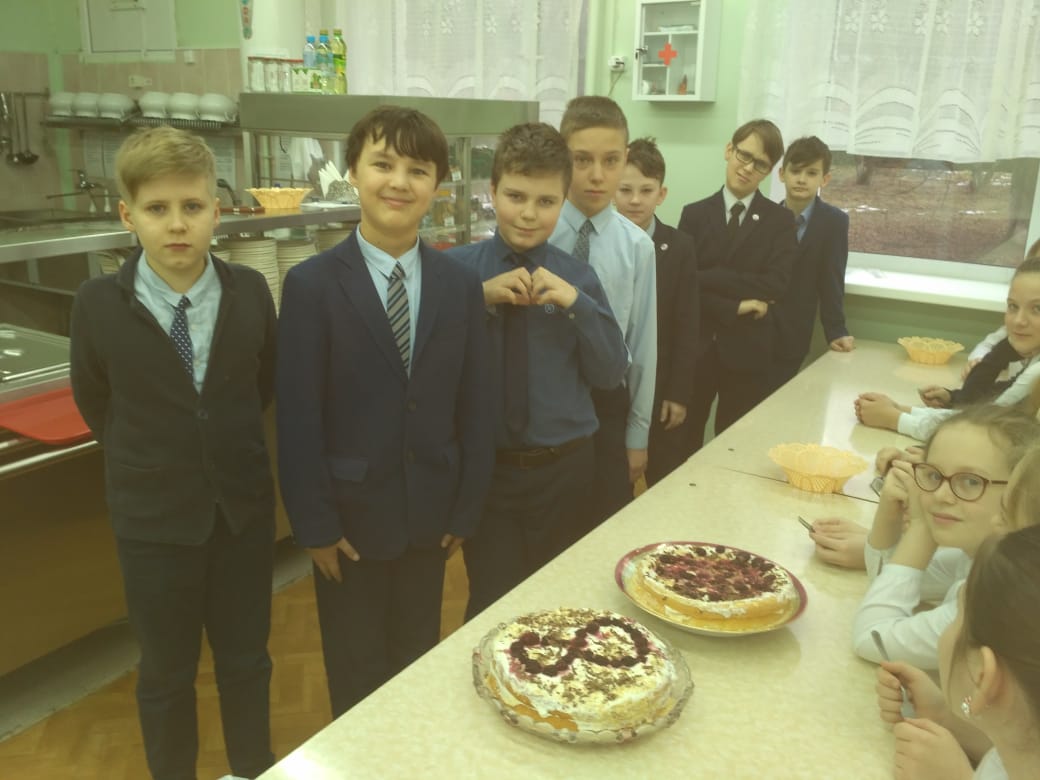 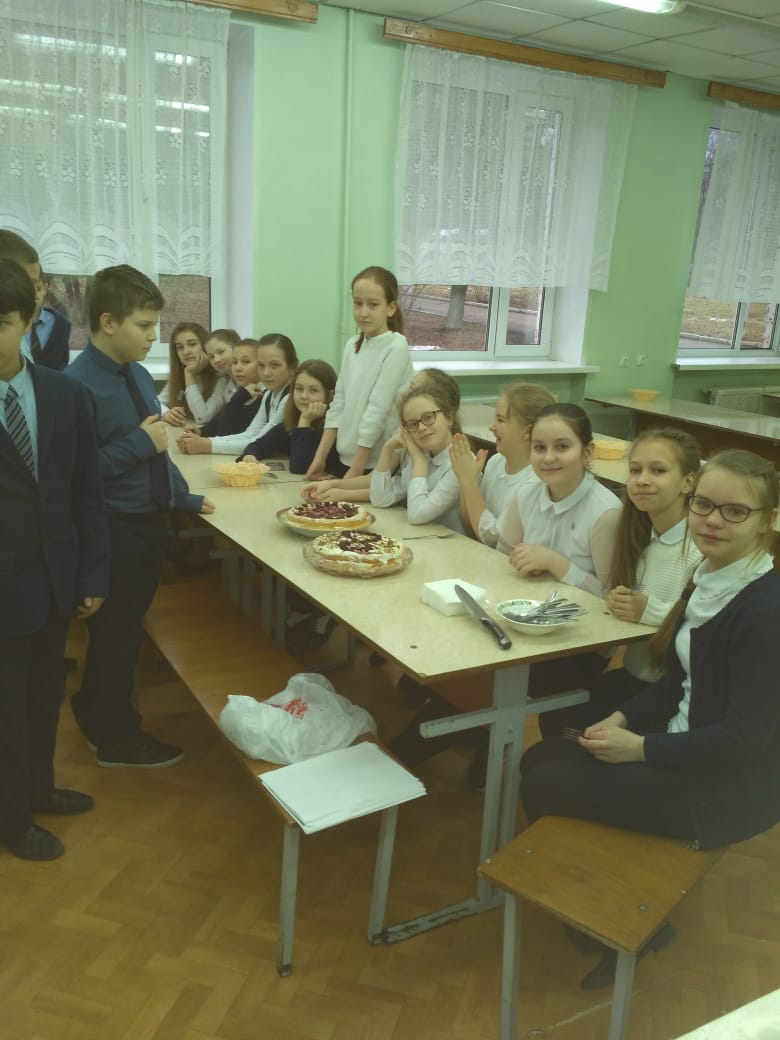 Новый год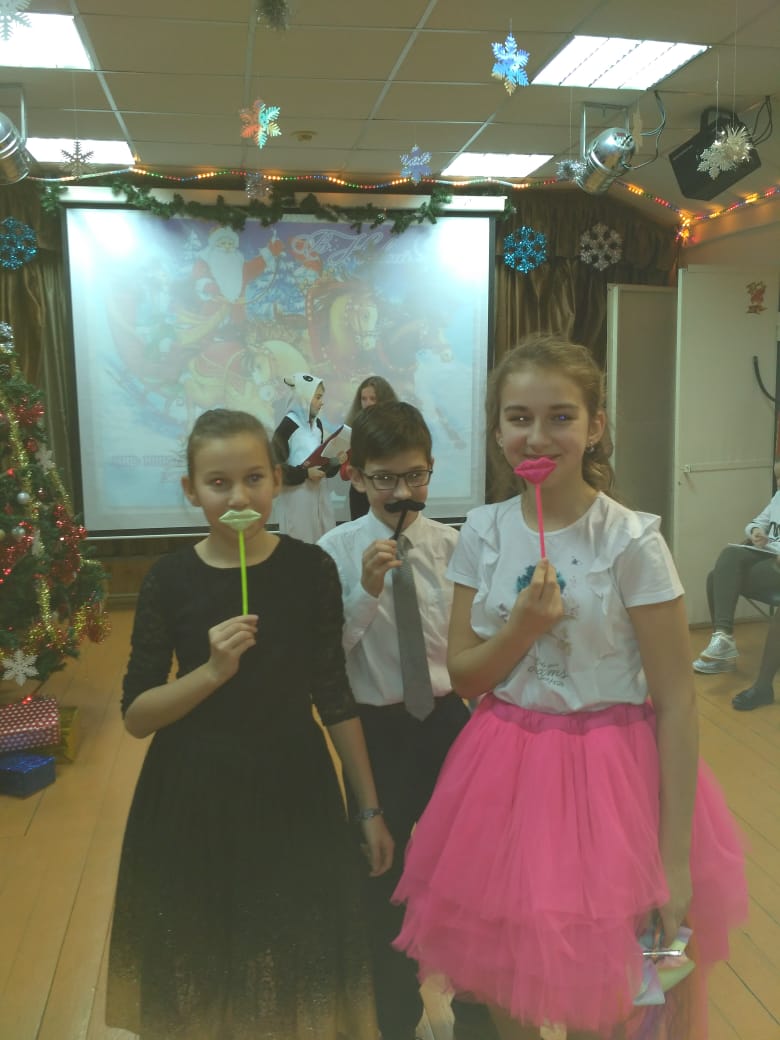 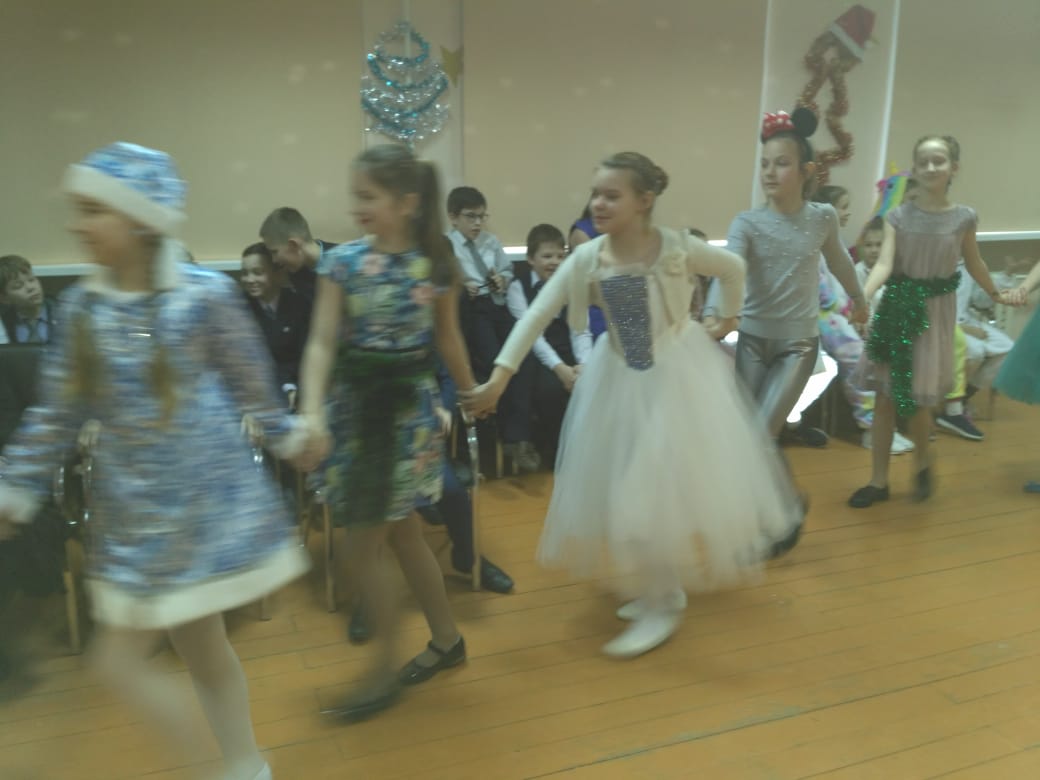 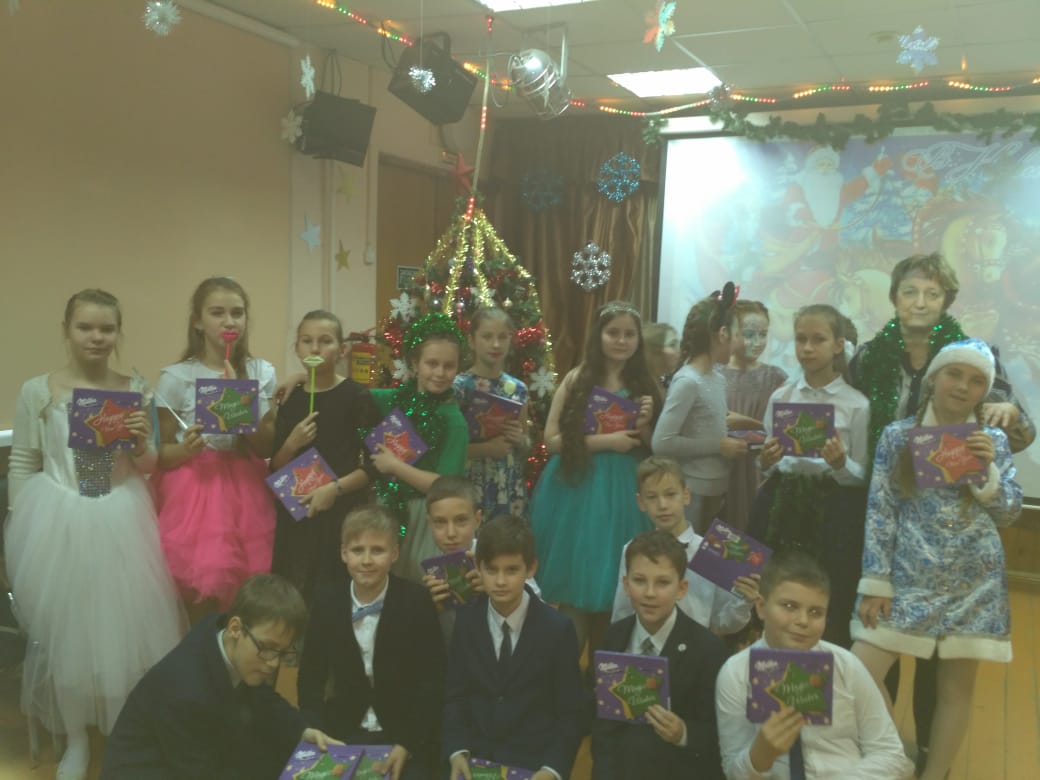 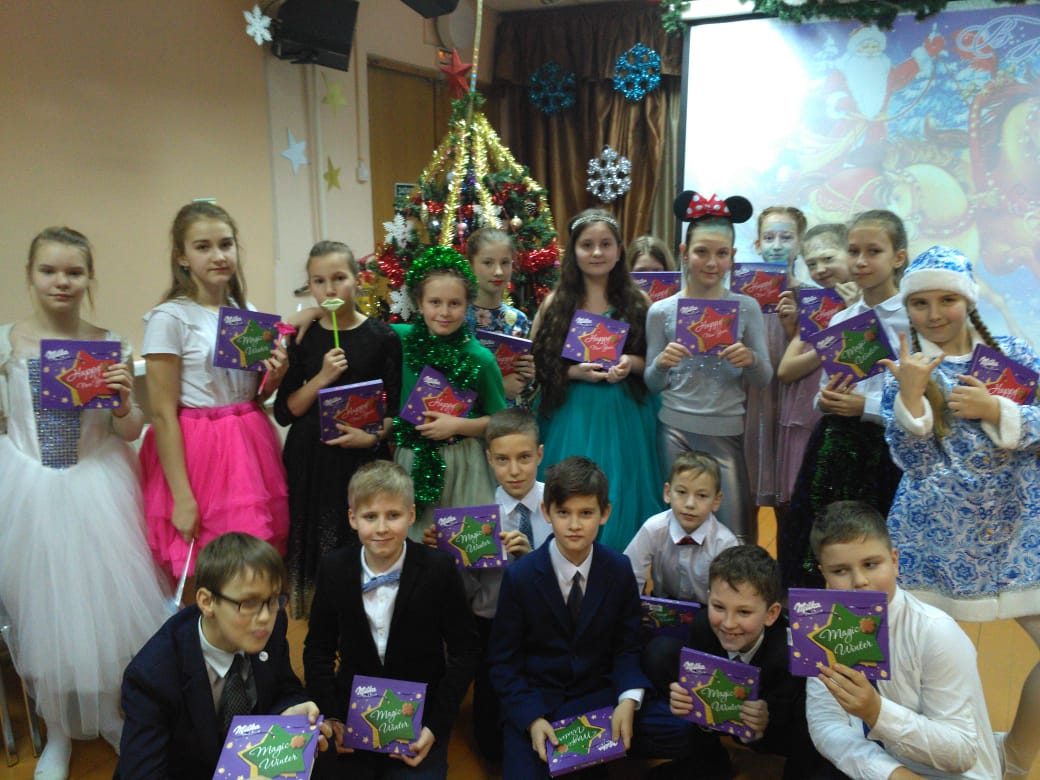 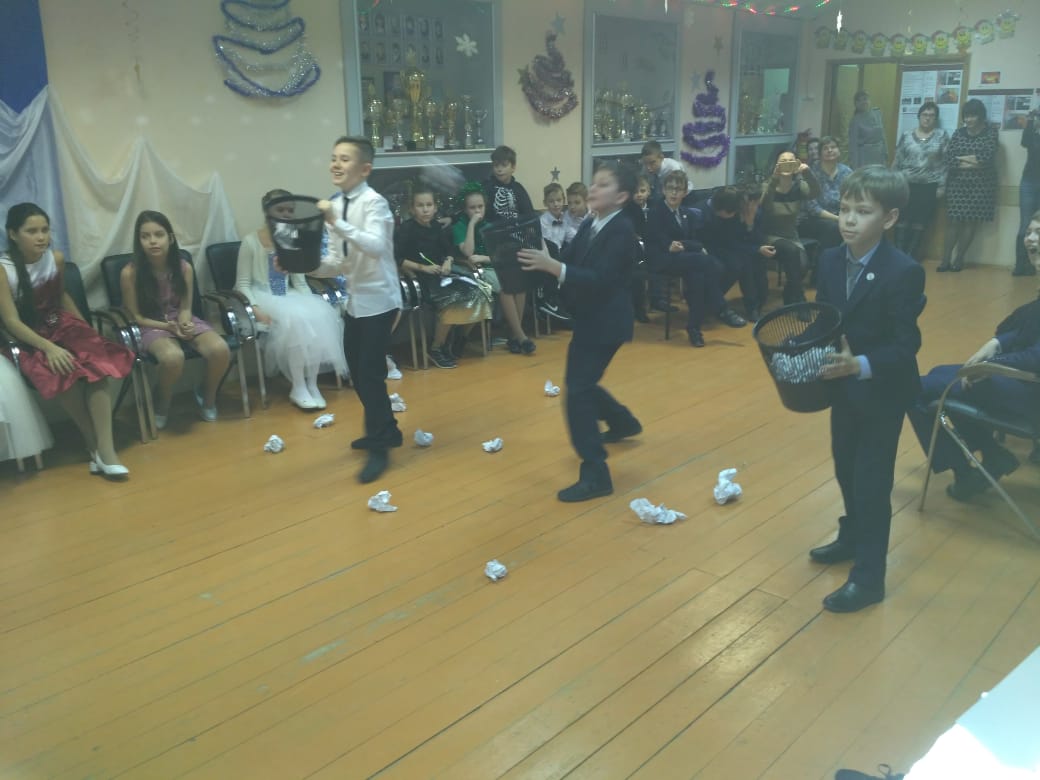 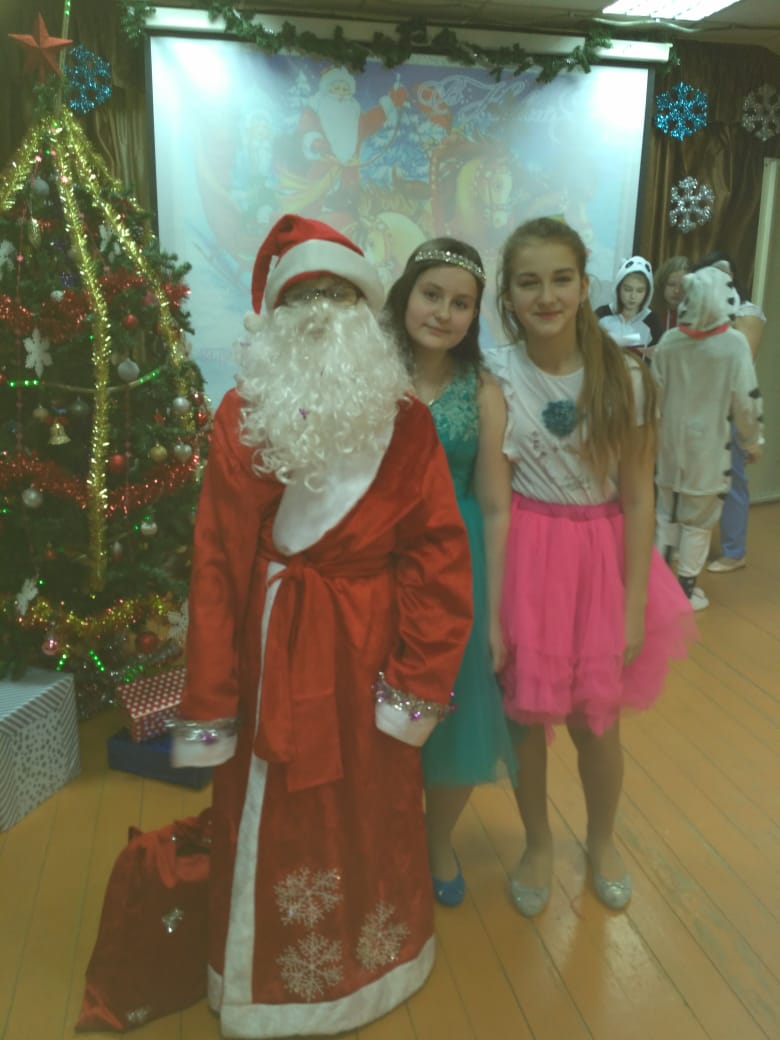 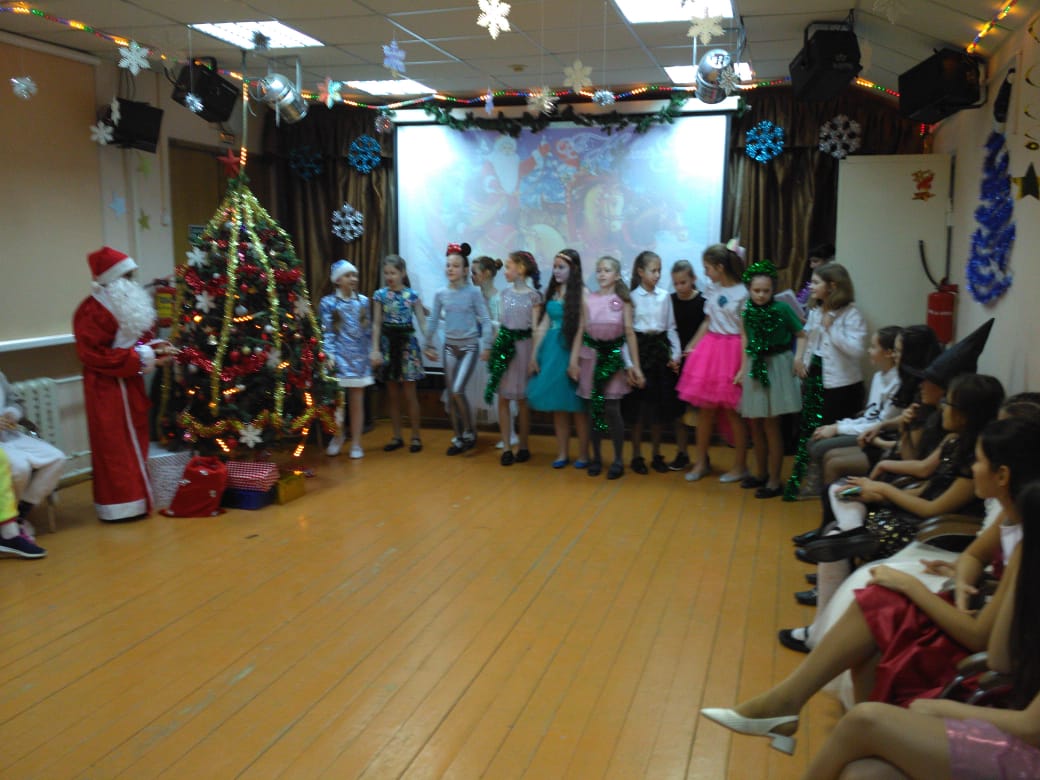 Родительское собрание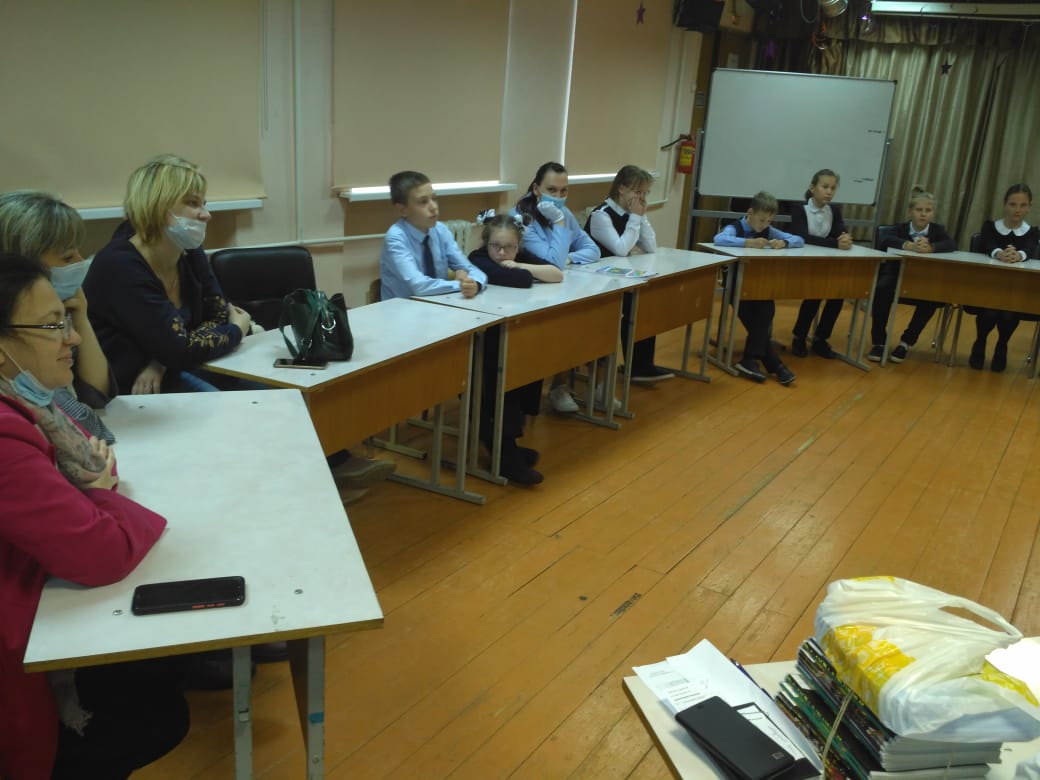 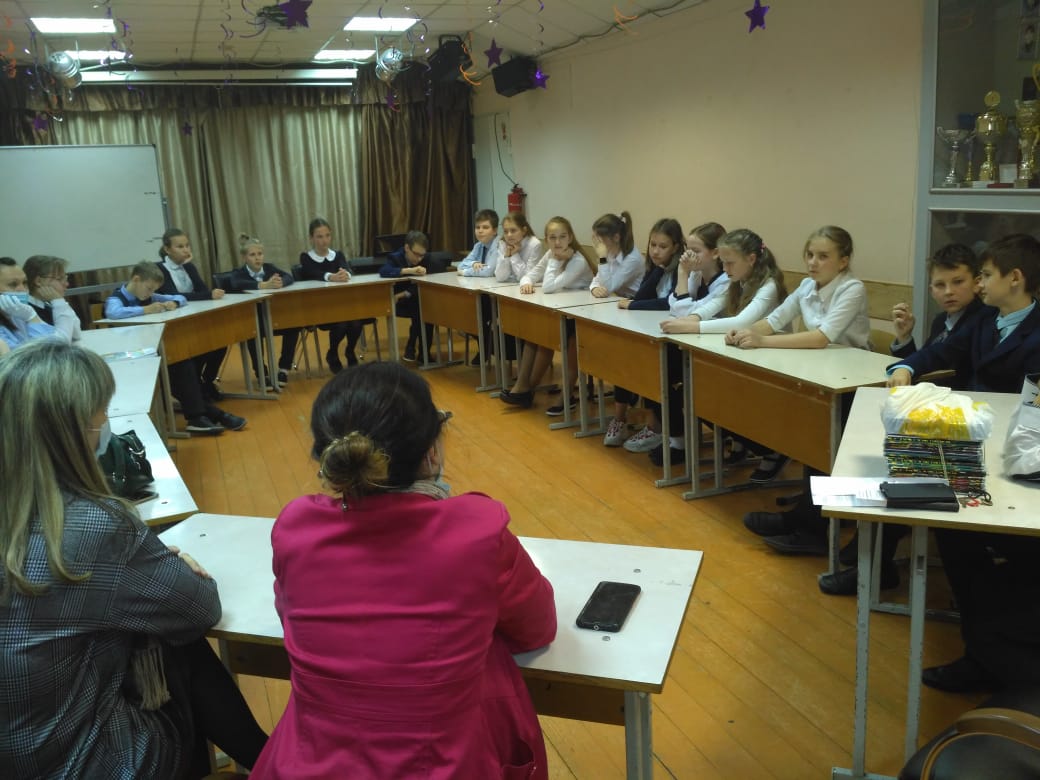 Классный час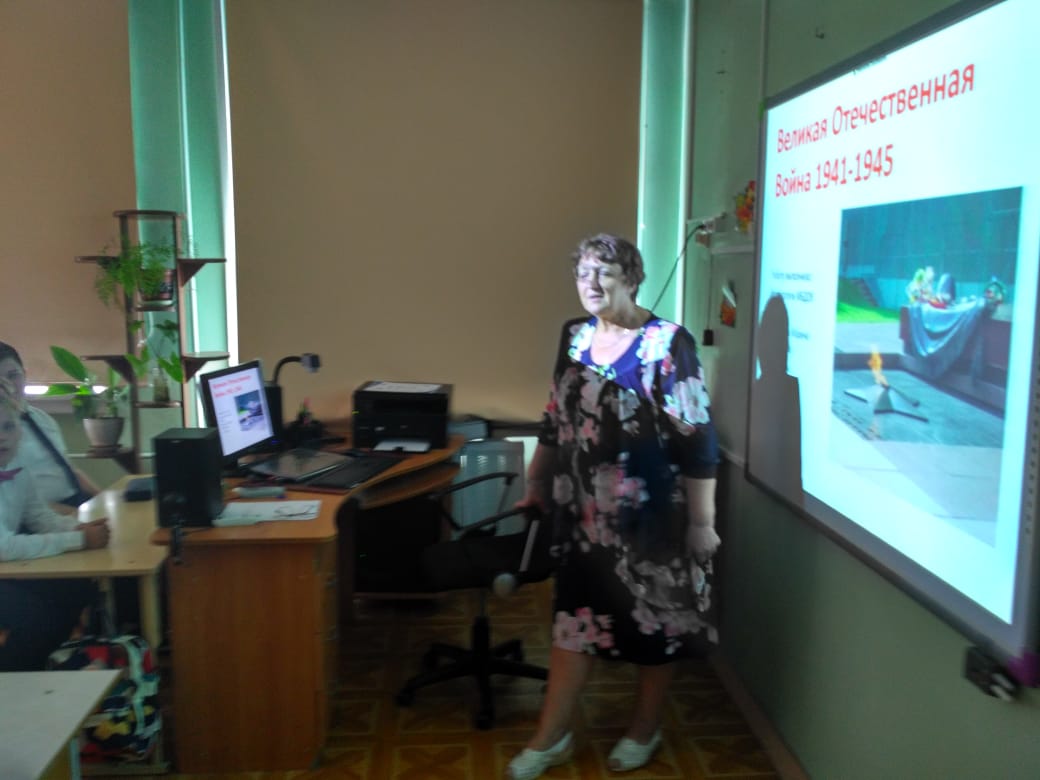 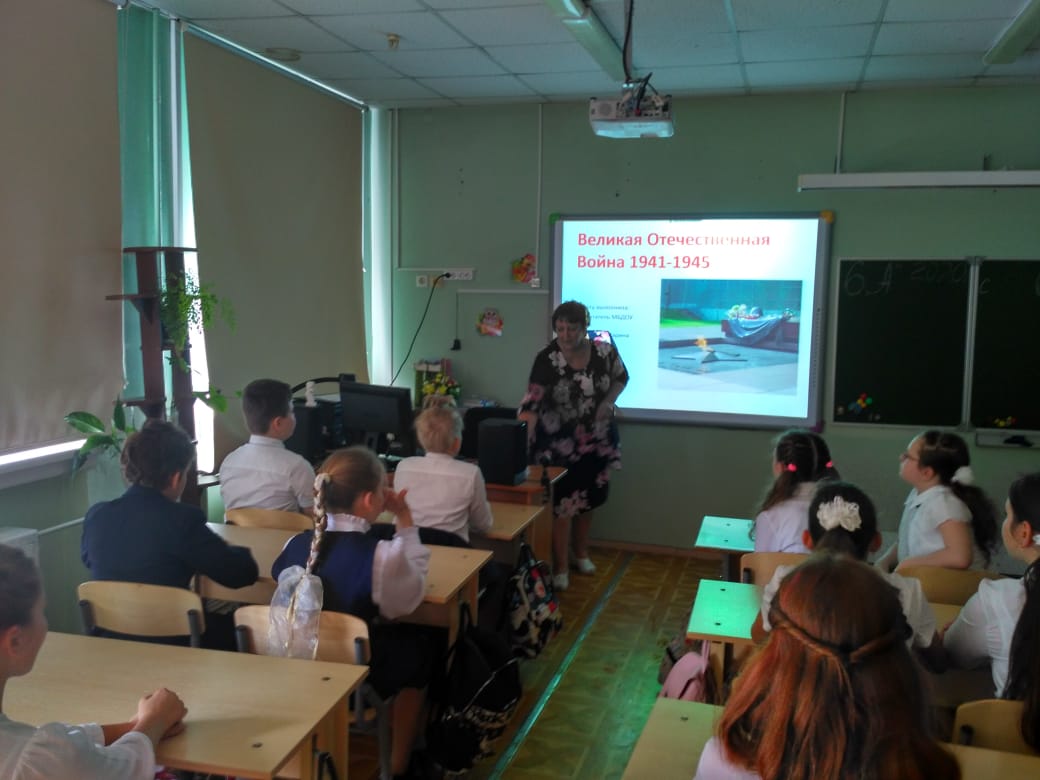 